ХХХII неделя Период: с 20.04.2020 по 24.04.2020                                                  4-5 летУтренняя гимнастика№ занятияРекомендуемые упражнения и игры63О. Р. У. с малым мячомИ. п. — ноги слегка расставлены, руки внизу, мяч в правой руке. В.: 1 — руки вверх, подняться на носки, переложить мяч в левую руку; 2 — и. п.; 4 — то же левой рукой.И. п. — ноги вместе, руки в стороны, мяч в правой руке. В.: 1 — повернуться влево, ступни остаются на месте, взять мяч левой рукой; 2 — и. п.; 3—4 повторить вправо.И. п. — сидя, ноги вместе, мяч в правой руке сбоку. В.: 1 — поднять левую ногу, переложить мяч под коленом в левую руку; 2 — и. п.; 3—4 — то же правой ногой.И. п. — сидя, ноги врозь, мяч на полу. В.: 1—3 — наклониться вперед, катить мяч как можно дальше; 4 — и. п.И. п. — стоя, руки в стороны, мяч в правой руке. В.: 1 — переложить мяч в левую руку за спиной; 2 — и. п.; 3 — то же левой рукой.И. п. — мяч зажать между ступнями, руки на поясе. В.: прыжки вверх на двух ногах в чередовании с ходьбой.Проползание на животе под стулом 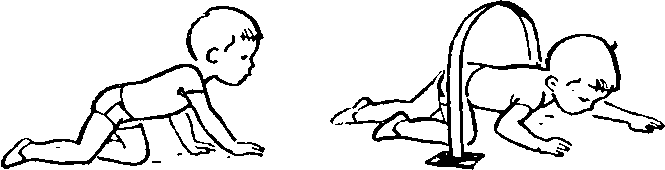 Бросок мяча о стену и его ловля 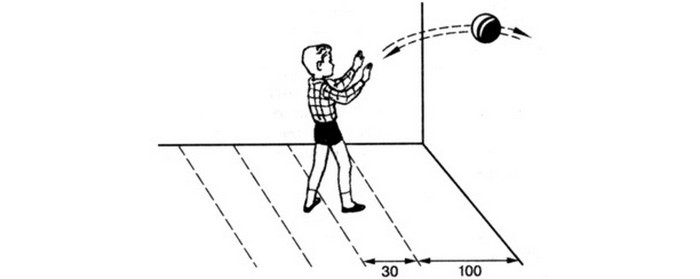 Веселый тренинг «Плавание на байдарке»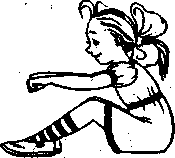 Для развития мышц живота, спины, ногСидя на полу, ноги слегка согнуты, руки вытянуты вперед. Лягте на спину и попробуйте медленно сесть без помощи рук и снова лечь. Поплыли Повтор 5 разИгра малой подвижности «Скажи и покажи». Ребенок стоит перед взрослым, произносит слова «вот так!» и показывают движения в соответствии с текстом, который произносит взрослый. Релаксация «Космос»(лёжа на спине, полное расслабление туловища и конечностей, рекомендуется спокойная, чуть слышная музыка)Мы друзей хороших на луне нашли.Пригласили в космос их и летим.Мы парим, как ласточки,В вышине,Звездами любуемся в тишине.Ветерок-проказник вскоре прилетел.Опустив на землю нас,Нежно шелестел.64О. Р. У. с малым мячомПолзание на четвереньках в сочетании с подлезанием под стул («змейкой»)Бросок мяча об пол и ловля; бросок мяча об пол и ловля в движении 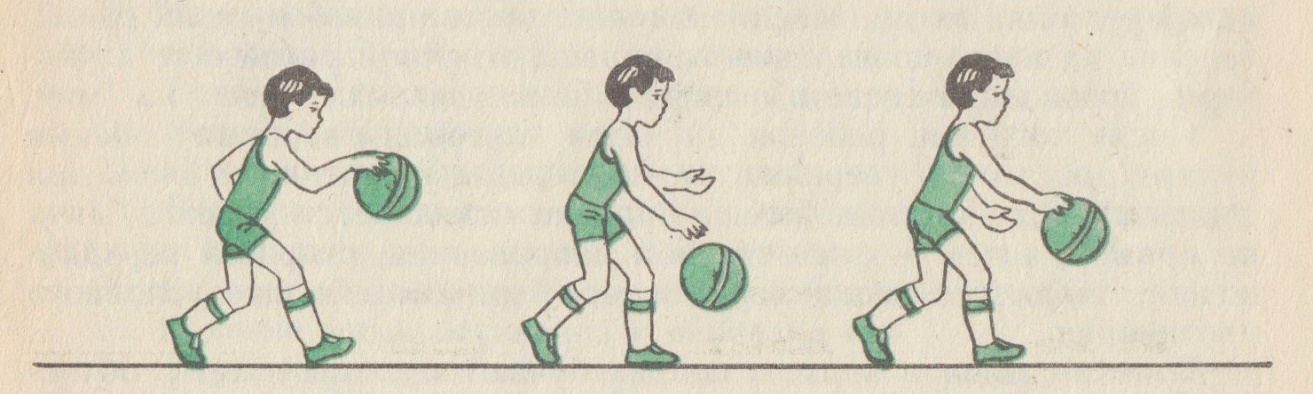 Веселый тренинг «Плавание на байдарке»Для развития мышц живота, спины, ногСидя на полу, ноги слегка согнуты, руки вытянуты вперед. Лягте на спину и попробуйте медленно сесть без помощи рук и снова лечь. Поплыли Повтор 5 разПодвижная игра «Веселые зайчата». Ребенок- «зайчик» выполняет движения в соответствии с текстом, который произносят совместно со взрослым.Друг на друга поглядели. Лапками похлопали:Хлоп да хлоп, хлоп да хлоп.Что у зайцев на макушке? Пляшут весело там ушки. Раз подскок, два подскок, Поскакали все в лесок.Релаксация «Космос»(лёжа на спине, полное расслабление туловища и конечностей, рекомендуется спокойная, чуть слышная музыка)Мы друзей хороших на луне нашли.Пригласили в космос их и летим.Мы парим, как ласточки,В вышине,Звездами любуемся в тишине.Ветерок-проказник вскоре прилетел.Опустив на землю нас,Нежно шелестел.